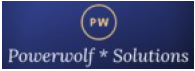 Proforma Invoice / Fattura proforma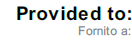 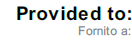 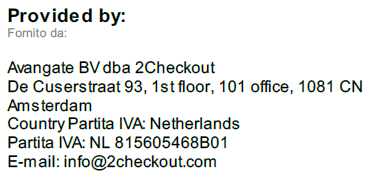 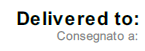 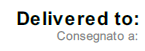 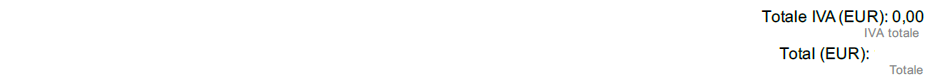 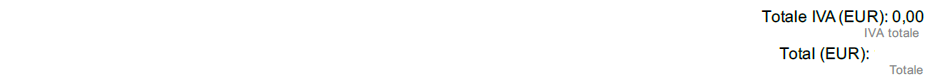 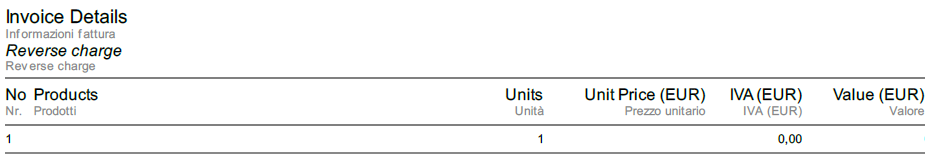 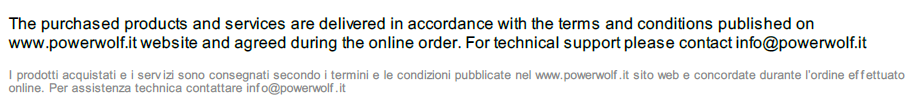 